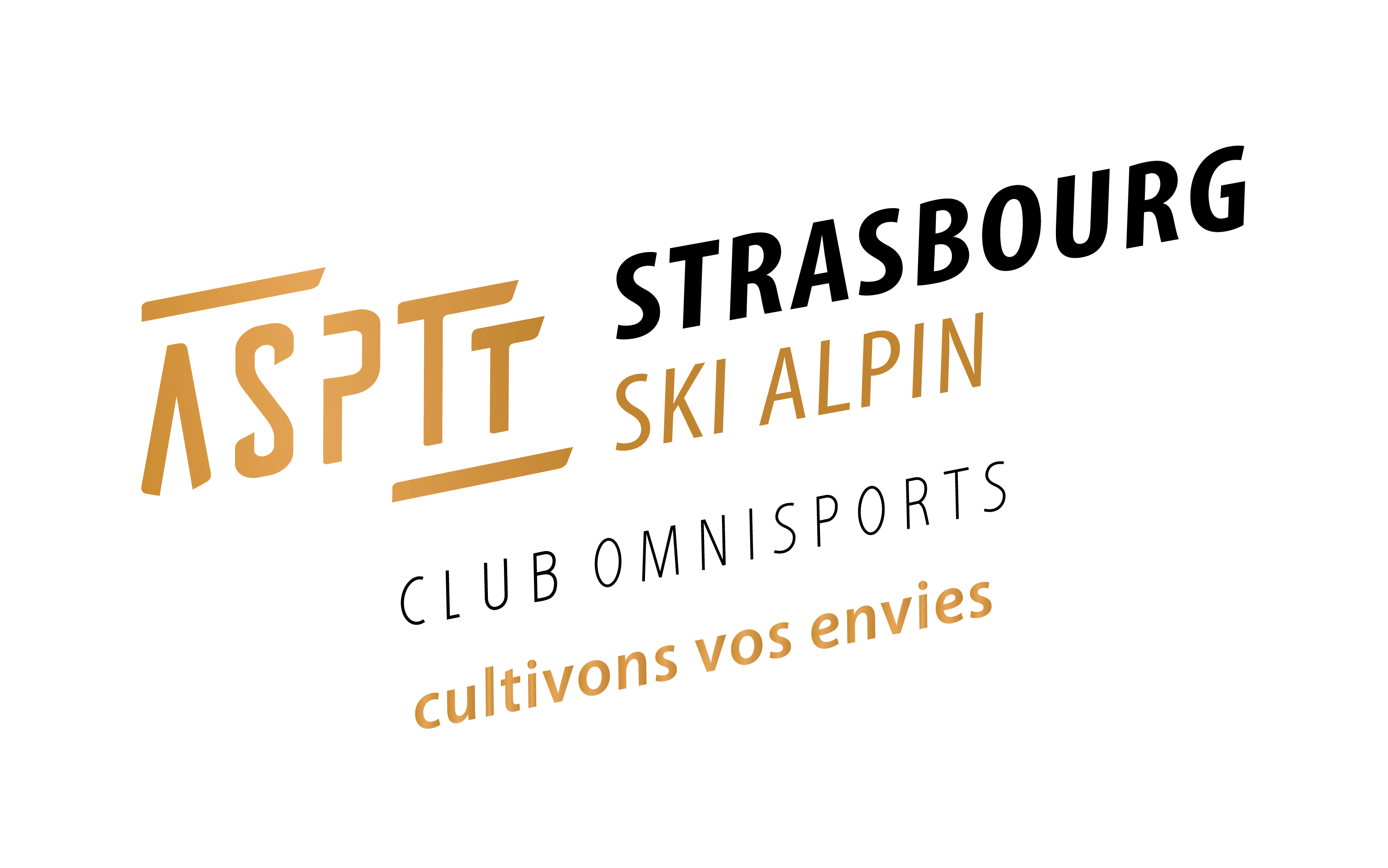 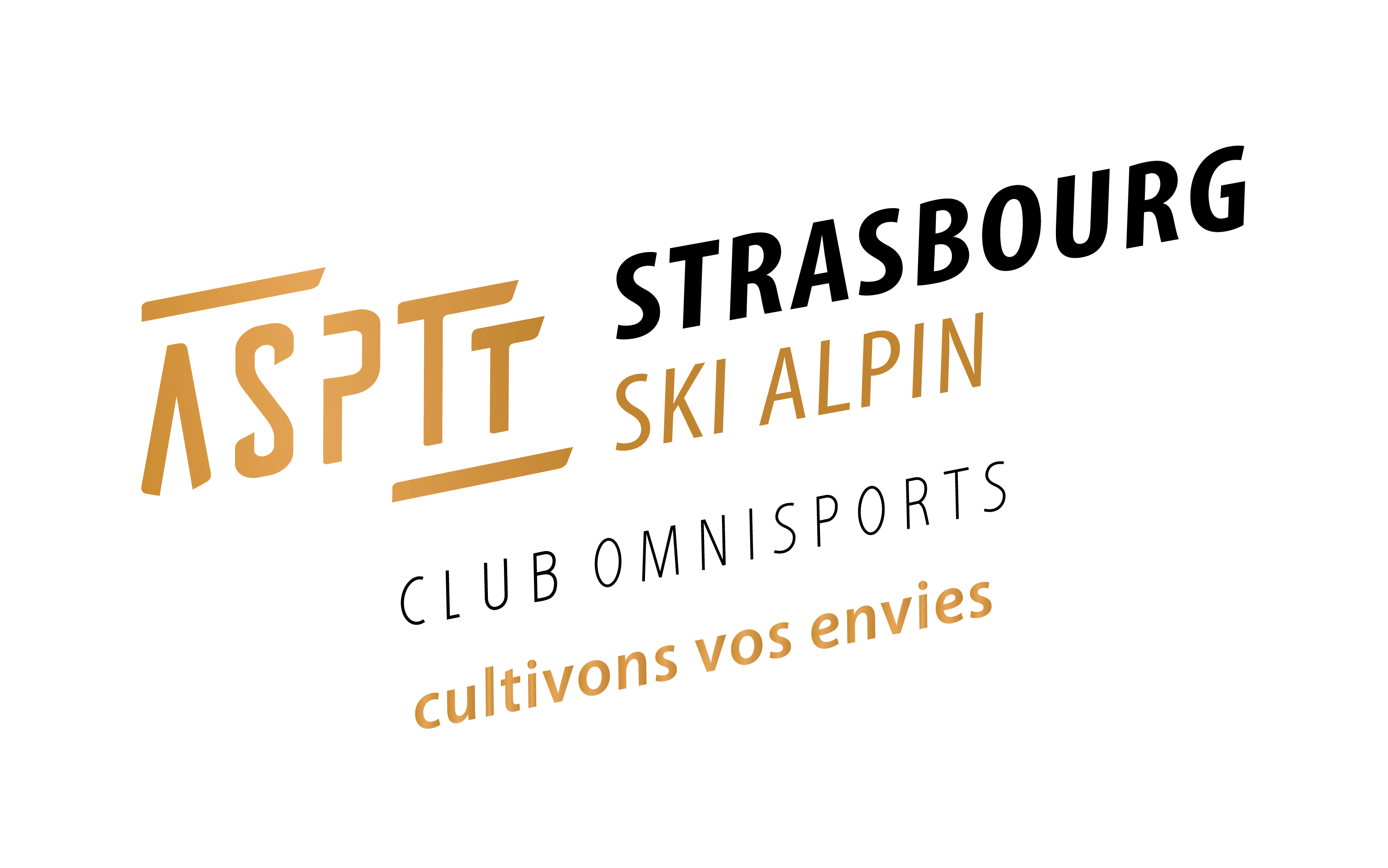 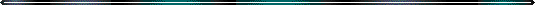 Section SKI:     INSCRIPTION SAMEDIS DES NEIGESRéservés aux enfants nés avant le 01/01/2011 ou ayant au moins 6 ans (nés avant le 01/01/2012) si l’enfant a acquis le niveau de ski « ’Ourson ».En raison du nombre limité de places et de l’évolution rapide des groupes formés en début de saison, nous demandons pour les enfants inscrits un suivi régulier des sorties. Il ne sera plus possible d’accepter un enfant débutant qui n’aura pas participé aux sorties avant le 13 janvier.NOM :					PRENOM                            ADRESSE :CODE POSTAL :			VILLE :                                    E-MAIL :DATE DE NAISSANCE: LIEUX DE DEPART:         STADE ASPTT		ROSHEIM		N° de téléphone     Domicile :                                             /         			                           			Bureau :                                               /	                      Mobile :                                               /                         Accord des parents pour l’utilisation des photos.        OUI             NONRAYER LA MENTION INUTILE(Lors des différentes activités proposées par la SECTION SKI, les enfants peuvent être pris en photos .Ces photos pourront être utilisées pour animer notre site Internet et promouvoir nos activités.)La licence inclus l'adhésion à l'ASPTT (carte de membre) ainsi que la licence carte neige de la FFS saison 2017/ 2018 options :BASE : 71€ comprenant RC, DEFENSE ET RECOURSLocation du matériel pour la saison au local ski                     Niveau de ski                                  Ski Alpin  Samedi  2  décembre 2017 de 10h à 17hNon-stopStade ASPTT6 Chemin Long   67200   Débutant complet			            J’ai mon Ourson		                      J’ai ma Première étoile		            J’ai ma Deuxième étoile		            J’ai ma Troisième étoile		            Autres :                                                 PRIMO: 82 € comprenant  RC, DEFENSE ET RECOURS - FRAIS DE SECOURS, RECHERCHE ET 1ER TRANSPORTMEDIUM : 90 € comprenant  : option PRIMO + Forfait remontées mécaniques et cours de skis  et perte du forfait +prise en charge des bris de skis en location + frais médicaux +assistanceCertificat médical  + fiche médicale  ASPTT éventuellement complétée par le médecin au lieu et place du certificat médicalPrière de joindre un chèque à l'ordre de l'ASPTT  STRASBOURG SECTION SKI